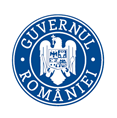 MINISTERUL SÃNÃTÃŢIIINSPECŢIA SANITARĂ DE STATStrada Cristian Popişteanu  nr.1-3, 010024,  Bucureşti, ROMANIATelefon: 021 / 3072557,   email iss@ms.roRAPORTreferitor la rezultatele activităţii desfăşurată de structurile de control în sănătate publică teritoriale pe luna IANUARIE 2022În conformitate cu atribuţiile INSPECŢIEI SANITARE DE STAT prevăzute în OMS nr. 1115/2020  privind Regulamentul de organizare şi funcţionare al Ministerului Sănătăţii, precum şi a responsabilităţilor serviciilor de control în sănătate publică a direcțiilor de sănătate publice teritoriale reglementate prin OMS nr. 1078/2010 privind aprobarea regulamentului de organizare şi funcţionare şi a structurii organizatorice ale direcţiilor de sănătate publică judeţene şi a municipiului Bucureşti, cu modificările și completările ulterioare, vă transmitem informarea privind activitățile de control în sănătate publică, desfăşurate de către Serviciul de Control în Sănătate Publică, atât din cadrul Direcției de Sănătate Publică a Municipiului București, cât și de Serviciile de Control în Sănătate Publică din cadrul Direcțiilor de Sănătate Publică județene, aferentă lunii IANUARIE 2022. Direcţiile de sănătate publică – Serviciile de Control în Sănătate Publică judeţene şi a Municipiului Bucureşti, prin inspectorii sanitari au efectuat controale privind produsele şi obiectivele cu impact asupra sănătăţii publice în domeniile de competenţă.Au fost efectuate un numar total de 2.458 controale și 31 recontroale.Pentru nerespectarea normelor legale de igienă şi sănătate publică au fost aplicate un număr de 284 sancțíuni contravenționale, din care:- 174 avertismente; - 110 amenzi contravenţionale în valoare totală de 612.600 lei;- 8 decizii de suspendare a activităţii (1 în județul Olt, 1 în București, 1 în județul Harghita, 1 în județul Galați, 4 în județul Bihor);- 737 sesizări rezolvate.Controalele au fost efectuate pe următoarele domenii de activitate, după cum urmează:DOMENIUL NONALIMENTCapitolul I. UNITĂȚI SANITARE UNITĂȚI SANITARE CU PATURI  Nr. total de controale – 336Nr. total sancțiuni - 86, din care:- nr. avertismente - 67- nr. amenzi – 19- total valoare amenzi – 88.800 leiNr. recontroale: 6Nr. probe recoltate: 12Nr. probe corespunzătoare: 12Din care:a) Secţii medicale Număr controale efectuate - 235Nr. total sancțiuni - 72, din care:- nr. avertismente - 58- nr. amenzi – 14- total valoare amenzi – 70.000 leiNereguli depistate:- neîntocmirea fișei de IAAM pentru un pacient internat pe una dintre secții; - necompletarea datelor pacienților în platforma CORONA FORMS;- nerespectarea precauţiunilor universale şi a protocoalelor de lucru de către personalul medical şi auxiliar;- neîndeplinirea măsurilor, a recomandărilor și a termenelor stabilite de către persoanele împuternicite din cadrul autorității de sănătate publică teritoriale;- existența și/sau utilizarea a medicamentelor și/sau substanțelor terapeutice cu termen de valabilitate expirat.Număr recontroale – 6b) Serviciul de urgenţă UPU/CPU Număr controale efectuate – 9Nr. total sancțiuni - 1, din care:- nr. avertismente – 1Nereguli depistate:- neînregistrarea mențiunilor privind declararea de refuz a internării în fișa UPU.c) Structura de spitalizare de zi Număr controale efectuate – 4Nr. total sancțiuni - 1, din care:- nr. amenzi – 1- total valoare amenzi – 10.000 leiNereguli depistate:- neîntocmirea şi nerespectarea procedurilor specifice activităţii de curăţenie, dezinfecţie şi sterilizare în unităţile sanitare;d) Serviciul de anestezie - terapie intensivă (ATI) Număr recontroale efectuate – 66Nr. total sancțiuni - 2, din care:- nr. avertismente - 2Nereguli depistate:- nesupravegherea personalului din subordine privind desfășurarea activităților zilnice.Nr. probe recoltate: 5Nr. probe corespunzătoare: 5e) Laborator analize medicaleNumăr controale efectuate – 2Nr. probe recoltate: 7Nr. probe corespunzătoare: 7f) Laboratorul de anatomie patologică şi prosecturăNumăr controale efectuate - 1g) Serviciul de sterilizareNumăr controale efectuate – 1Nr. total sancțiuni - 1, din care:- nr. amenzi – 1- total valoare amenzi – 2000 leiNereguli depistate:- neefectuarea controlului eficienței sterilizării. Nr. recontroale: 1h) Activitatea de  supraveghere, prevenire și limitare a infecțiilor asociate asistenței medicale, conform Ordinului MS nr. 1101/2016Număr controale efectuate - 16Nr. total sancțiuni - 6, din care:- nr. avertismente – 6Nereguli depistate:- nerespectarea fluxului informațional utilizat în raportarea datelor referitoare la infecția cu virusul SARS-CoV-2 cu modificările și completările ulterioare.i) Deșeuri periculoaseNumăr controale efectuate – 10Nr. total sancțiuni - 2, din care:- nr. amenzi – 2- total valoare amenzi – 4800 leiNereguli depistate:- nerespectarea modului de colectare a deșeurilor medicale provenite din activitațile medicale în conformitate cu reglementările legale în vigoare.j) Controale prestări servicii în unitățile sanitareServicii de curățenie Număr controale efectuate – 1Nr. total sancțiuni - 1, din care:- nr. amenzi – 1- total valoare amenzi – 2000 leiNereguli depistate:- nerespectarea protocoalelor de lucru de catre personalul auxiliar în cadrul secției ATI.UNITĂȚI DE TRANSFUZIINr. total de controale – 1Nr. recontroale: 1Din care:Unități de transfuzie sanguine din spitaleNr. total de controale – 1Nr recontroale: 1Capitolul II. UNITĂȚI SANITARE CU EXCEPȚIA SPITALELOR  Nr. total controale efectuate – 166Nr. total sancțiuni - 30, din care:- nr. avertismente - 19- nr. amenzi – 11- total valoare amenzi – 117.300 leiDecizii de suspendare activitate: 1 (DSP Olt) pentru lipsa Autorizației Sanitare de Funcționare.Nr. recontroale: 11Din care:a) Nr. unități de asistență medicală primară Nr. total controale - 35Nr. total sancțiuni - 6, din care:- nr. avertismente - 4- nr. amenzi – 2- total valoare amenzi – 6.400 leiNereguli depistate:- existența și/sau utilizarea medicamentelor și/sau substanțelor terapeutice cu termen de valabilitate expirat;-  termometru necorespunzător în frigiderul destinat produselor medicamentoase;- nerespectarea duratei stocării temporare a deșeurilor medicale infecțioase în incintele unităților medicale, peste 48 de ore.b) Nr. unități de asistență medicală ambulatorie Nr. total controale - 36Nr. total sancțiuni - 8, din care:- nr. avertismente - 3- nr. amenzi – 5- total valoare amenzi – 55.400 leiNereguli depistate:- neîndeplinirea măsurilor, a recomandărilor şi a termenelor stabilite de către persoanele împuternicite din cadrul autorităţii de sănătate publică teritoriale;- neefectuarea sterilizării și activității conexe privind clătirea instrumentarului după dezinfecția de nivel înalt cu apă sterilă;- nerespectarea precauțiunilor universale și a protocoalelor de lucru de către personalul medical.Număr  recontroale – 1c) Nr. unități de asistență de medicină dentară  Nr. total controale - 20Nr. total sancțiuni - 12, din care- nr. avertismente – 12Nereguli depistate:- neefectuarea autocontrolului sterilizării cu teste biologice și test Bowie-Dick cu frecvența recomandată;- absența evidențelor de gestiune a deșeurilor provenite din activitații medicale.Număr recontroale – 9d) Nr.unități de asistență medicală de urgență prespitalicească, din care:1) Nr. centre de permanență Număr controale efectuate – 42) Nr. servicii de ambulanțăNumăr controale efectuate - 6e) Nr. laboratoare de analize medicale Număr controale efectuate - 10Nr. total sancțiuni - 1, din care:- nr. amenzi – 1- total valoare amenzi – 20.000 leiNereguli depistate:- lipsa Autorizației Sanitare de Funcționare.Decizia de suspendare a fost emisă de DSP Olt pentru lipsa Autorizației Sanitare de Funcționare.Nr. recontroale: 2f) Nr.unități de radiologie și imagistică medicală privată Număr controale efectuate - 2g) Nr. societăți de turism balnear și de recuperareNumăr controale efectuate – 5Nr. total sancțiuni - 1, din care:- nr. amenzi – 1- total valoare amenzi – 500 leiNereguli depistate:- nerespectarea de către persoanele fizice a măsurilor individuale de protecție a vieții și pentru limitarea efectelor tipului de risc produs asupra sănătății persoanelor.h) Unități de medicină alternativăNumăr controale efectuate – 1Nr. total sancțiuni - 1, din care:- nr. amenzi – 1- total valoare amenzi – 5.000 leiNereguli depistate:- lipsa Autorizației Sanitare de Funcționare.i) Nr. Unități medico-sociale Număr controale efectuate –23j) Nr. unități socio-medicale pentru varstnici (cămine pentru bătrâni) Număr controale efectuate - 10Nr. total sancțiuni - 1, din care:- nr. amenzi – 1- total valoare amenzi – 30.000 leiNereguli depistate:- refuzul accesului inspectorilor sanitari în unitate. Nr. recontroale  - 1k) Centre socio-medicale ale ANPHNumăr controale efectuate - 7l) Cabinete de tehnică dentară/laboratoare de tehnică dentară Număr controale – 6m) Cabinete de optică medicalăNumăr controale efectuate – 1Capitolul III) UNITĂȚI DE ÎNVĂȚĂMÂNTNr. total controale unități învățământ - 158 Nr. total sancțiuni - 29, din care:- nr. avertismente – 23- nr. amenzi – 6- total valoare amenzi - 49.500 leiNr. recontroale - 4.Din care:1). Unități pentru antepreșcolari Nr. controale efectuate - 102) Unități pentru preșcolariNr. controale efectuate - 57Nr. total sancțiuni - 10, din care:- nr. avertismente – 10Nereguli depistate:- absenţa autorizaţiei sanitare de funcţionare;- neutilizarea corectă a produselor biocide, neasigurarea de produse de curățenie și dezinfecție- neefectuarea monitorizării calității apei utilizată în unităţile de învăţământ la un laborator înregistrat la M.S.;- neasigurarea apei curente rece și caldă;- obiectele sanitare nu sunt adaptate vârstei copiilor;- nu se asigură căi de acces și spaţii de joacă separate şi despărţite printr-un gard împrejmuitor faţă de curtea destinată elevilor;- jucăriile nu se spală și nu se dezinfectează.Nr recontroale: 23) Unități de învățământ primar și gimnazial Nr. controale efectuate – 49Nr. total sancțiuni - 13, din care:- nr. avertismente - 12- nr. amenzi – 1- total valoare amenzi – 2.000 leiNereguli depistate:- absenţa autorizaţiei sanitare de funcţionare;- ustensilele de curățenie nu sunt identificate și nu există spații pentru depozitarea acestora; - nu a fost întocmit planul cadru de curățenie și dezinfecție; - neefectuarea monitorizării calității apei utilizată în unităţile de învăţământ la un laborator înregistrat la M.S.;- neasigurarea apei curente rece și caldă;- neutilizarea corectă a produselor biocide, neasigurarea de produse de curățenie și dezinfecție;- nu se asigură pardoseli ușor lavabile în toate sălile de clasă;- nu se asigură spațiu pentru izolarea cazurilor suspecte de COVID-19.4) Unități de învățământ licealNr. controale efectuate – 10Nr. total sancțiuni - 1, din care:- nr. amenzi: 1- total valoare amenzi - 3.000 leiNereguli depistate:- nerespectarea de către conducătorii unităţilor pentru protecţia, educarea şi instruirea copiilor şi tinerilor, de către conducătorii autorităţilor publice locale, precum şi de către administraţiile taberelor pentru copii şi tineri a normelor de igienă în vigoare specifice fiecărui obiectiv şi a condiţiilor referitoare la circuite funcţionale, cubajul minim de aer, microclimat, iluminat, mobilier, obiecte şi anexe sanitare, întreţinerea curăţeniei şi a altor asemenea cerinţe5) Unități de învățământ specialNr recontroale: 1 6) After school, before schoolNr. controale efectuate – 2Nr. total sancțiuni – 2 din care:- nr. amenzi – 2- total valoare amenzi – 40.500 leiNereguli depistate:- nerespectarea de către persoanele fizice a măsurilor individuale de protecție a vieții și pentru limitarea efectelor tipului de risc produs asupra sănătății persoanelor.- neindeplinirea conditiilor de functionare prevazute de normele in vigoare conform declaratiei pe propria raspundere asumata de catre persoanele juridice sau persoanele fizice, a caror activitate se desfasoara in baza declaratiei pe proprie raspundere.7) Unități de cazare (internate scolare, camine studentești)Nr. controale efectuate – 38) Blocuri alimentare din unitățile de învățâmântNr. controale efectuate - 199) Unități catering:Nr. controale efectuate - 3Nr. total sancțiuni - 2, din care:- nr. avertismente – 1- nr. amenzi – 1- total valoare amenzi – 2.000 leiNereguli depistate:- neavizarea şi neaprobarea meniului elaborat pentru copiii şi tinerii din unităţile de învăţământ preuniversitar de stat; - nerespectarea de către persoanele fizice a măsurilor individuale de protecție a vieții și pentru limitarea efectelor tipului de risc produs asupra sănătății persoanelor.10) Centre de plasamentNr. recontroale efectuate – 111) Nr. controale pe produs si meniu, conform Legii 123 Nr. controale efectuate – 5Nr. total sancțiuni - 1, din care:- nr. amenzi – 1- total valoare amenzi – 2.000 leiNereguli depistate:- nerespectarea principiilor care stau la baza unei alimentaţii sănătoase, pentru copii şi adolescenţi, pentru asigurarea unei diversităţi alimentare în alcătuirea meniului săptămânal.Nr. produse alimentare retrase: 9,21 Kg si 1LCapitolul IV. APĂ POTABILĂNr. total controale în domeniul apă potabilă:  302Nr. total sancțiuni - 18, din care:- nr. avertismente - 3- nr. amenzi – 15- total valoare amenzi – 90.000 leiNr. probe recoltate: 3Nr. probe corespunzătoare: 3Din care:a) Instalații centrale - 2991. Nr. controale efectuate la producătorii și distribuitorii de apă Nr. controale efectuate - 129Nr. total sancțiuni - 15, din care:- nr. amenzi – 15- total valoare amenzi – 90.000 leiNereguli depistate:- neefectuarea de către producător /distribuitor de apă potabilă a monitorizării de control;- absența dezinfectantului la intrarea in reteaua de distributie sau la capete de retea ale sistemelor publice de alimentare cu apa in cazul in care apa folosita ca sursa este o apa de suprafata sau o apa de profunzime care necesita dezinfectie;- nerespectarea măsurilor impuse prin prevederile legale în vigoare privind protejarea surselor de apă folosite la producerea apei pentru consum uman.Nr. probe recoltate - 6Nr. probe corespunzătoare - 62. Nr.controale la utilizatori (industrie, alimentație colectivă, alimentație publică, colectivități etc.) Număr controale efectuate - 170Nr. total sancțiuni - 3, din care:- nr. avertismente – 3Nereguli depistate:- neinstruirea personalului privind utilizarea substanțelor biocide; - neutilizarea produselor biocide, conform instrucţiunilor din avizul sanitar.Nr. probe recoltate - 2Nr. probe corespunzătoare – 2c) Instalații locale (fântâni publice)Nr. controale efectuate – 3Nr. probe recoltate - 1Nr. probe corespunzătoare – 1Capitolul V. TURISMNr. total unități de turism controlate: 32Nr. total sancțiuni – 3, din care:- nr. avertismente - 2- nr. amenzi – 1, - total valoare amenzi - 1.000 leiNr. recontroale: 3Din care:1) Unități de cazare hotelierăNr. controale efectuate - 62) Pensiuni turisticeNr. controale efectuate - 26Nr. total sancțiuni – 3, din care:- nr. avertismente - 2- nr. amenzi – 1, - total valoare amenzi - 1.000 leiNereguli depistate:- neefectuarea cursurilor prinvind însușirea noțiunilor fundamentale de igienă de către personal;- nerespectarea obiectului de activitate înscris în certificatul constatator.Nr. recontroale – 3Capitolul VI. COSMETICENr. controale efectuate la unități de producere, importatori, distribuitori, unități de desfacere, unități de frizerie, coafură, manechiură, pedichiură, cosmetice, unitări de piercing și tatuaj, unități de întreținere corporală, alte unități din sectorul prestări servicii care folosesc produse cosmetice Nr. controale efectuate - 24Nr. total sancțiuni - 2, din care:- nr. amenzi – 2- total valoare amenzi – 2.000 leiNr. recontroale: 3Nr. probe recoltate: 17Nr. probe corespunzătoare: 17Retrageri de la comercializare: 14Din care:I) Numar total controale in unitati - 9 din care:1) Nr. controale efectuate la unități de producere produse cosmetice Nr. total controale – 1Nr. recontroale - 12 ) Nr. controale efectuate la  distribuitorii de produse cosmeticNumăr controale efectuate - 3Nr. total sancțiuni - 1, din care:- nr. amenzi – 1- total valoare amenzi – 1.000 leiNereguli depistate:- nerespectarea prevederilor privind identificarea produsului cosmetic în lanțul de distribuție.3) Nr. controale efectuate la unități de frizerie, coafură, manechiură, pedichiură, cosmetice Număr controale efectuate - 3Nr. total sancțiuni - 1, din care:- nr. amenzi – 1- total valoare amenzi – 1.000 leiNereguli depistate:- neefectuarea cursurilor privind insusirea notiunilor fundamentale de igienă.4) Nr. controale efectuate la unități de întreținere corporală Număr total controale – 2II. Nr. controale pe produse cosmetice:Nr. total controale – 15Nr. total sancțiuni - 6, din care:Nr. recontroale -2Nr. probe prelevate: 17Nr. probe corespunzătoare: 17Retragere de la comercializare – 14 produse.Capitolul VII. BIOCIDE Nr. controale efectuate la producători, importatori, distribuitori, la utilizatori profesionali (unități sanitare, unități de învățământ, unități de turism, cabinete de înfrumusețare, etc) – 393 controale, din care:Nr. total sancțiuni - 4, din care:- nr. avertismente - 4a) Nr. controale efectuate la producători Număr controale efectuate - 3b) Nr. controale efectuate la importatoriNumăr controale efectuate – 1c) Nr. controale efectuate la distribuitoriNumăr controale efectuate - 21d) Nr. total controale efectuate la utilizatori profesionali Număr controale efectuate – 368Nr. total sancțiuni - 4, din care:- nr. avertismente – 4Din care:1) Nr. controale efectuate la utilizatori profesionali unități sanitare Număr controale efectuate – 1382) Nr. controale efectuate la utilizatori profesionali unități de învățământ Număr controale efectuate - 80Nr. total sancțiuni - 3, din care:- nr. avertismente - 3Nereguli depistate:- neinstruirea personalului privind utilizarea substanțelor biocide;      - neutilizarea produselor biocide conform instrucţiunilor din avizul sanitar.3) Nr. controale efectuate la utilizatori profesionali unități de turism Număr controale efectuate – 144) Nr. controale efectuate la utilizatori profesionali cabinete de înfrumusețare Număr controale efectuate – 95) Nr.controale efectuate la alți utilizatori profesionali Număr controale efectuate – 127Nr. total sancțiuni - 1, din care:- nr. avertismente – 1Nereguli depistate:- lipsa produselor biocide de Tip 2 pentru dezinfecţia suprafeţelor.Nr. produse biocide controlate – 533Nr. produse conforme: 532Nr. produse neconforme: 1Capitolul VIII. DEȘEURI PERICULOASENr. total controale efectuate - 162Nr. total sancțiuni - 5, din care:- nr. avertismente – 4- nr. amenzi – 1- total valoare amenzi – 2400 lei1. Nr. total controale la producători mici, mijlocii, mari care efectuează colectare, depozitare deșeuri periculoaseNumăr controale efectuate – 162Nr. total sancțiuni - 5, din care:- nr. avertismente – 4- nr. amenzi – 1- total valoare amenzi – 2400 leiDin care:a) Nr. controale la producători mici care efectuează colectare, depozitare deșeuri periculoase Număr controale efectuate - 73Nr. total sancțiuni - 5, din care:- nr. avertismente – 4 - nr. amenzi – 1- total valoare amenzi – 2400 leiNereguli depistate:- nerespectarea condițiilor de depozitare temporară a deșeurilor rezultate din activități medicale.b) Nr. total controale la producători mijlocii care efectuează colectare, depozitare deșeuri periculoase Număr controale efectuate - 47c) Nr. controale la producători mari care efectuează colectare, depozitare deșeuri periculoase Număr controale efectuate - 422. Nr. controale la operatori economici care efectuează transport deșeuri periculoase Număr controale efectuate - 03. Nr. controale la unități de neutralizare deșeuri periculoase (unități sanitare / societăți comerciale) Număr controale efectuate – 0 Capitolul IX CABINETE DE INFRUMUSEȚARE ȘI SALOANE DE BRONZARENr. total controale la cabinete de înfrumusețare, saloane de tatuaj, saloane de bronzare Număr controale efectuate - 23Nr. total sancțiuni - 5, din care:- nr. avertismente - 3- nr. amenzi – 2- total valoare amenzi – 41.000 leiNr. recontroale – 5Numar suspendari de activitate – 1 (DSP BUCURESTI) pentru absenţa autorizaţiei sanitare de funcţionare pentru obiectivele ce desfăşoară activităţi cu risc pentru starea de sănătate a populaţiei, supuse procedurii de autorizare sanitară.a) Nr. controale la cabinete de înfrumusețare Număr controale efectuate - 21Nr. total sancțiuni - 4, din care:- nr. avertismente - 3- nr. amenzi – 1- total valoare amenzi – 1.000 lei.Nereguli depistate: lipsa registrului privind evidența sterilizării;neefectuarea examinărilor medicale periodice complete;nemarcarea datei deschiderii produsului cosmetic.Nr. recontroale – 5b) Nr. controale la saloane de bronzatNumăr controale efectuate – 1c) Nr. controale la saloane de tatuajNumăr controale efectuate – 1Nr. total sancțiuni - 1, din care:- nr. amenzi – 1- total valoare amenzi – 40.000 leiNereguli depistate:absenţa autorizaţiei sanitare de funcţionare pentru obiectivele ce desfăşoară activităţi cu risc pentru starea de sănătate a populaţiei, supuse procedurii de autorizare sanitară.Numar suspendari de activitate – 1 (DSP BUCURESTI) pentru absenţa autorizaţiei sanitare de funcţionare pentru obiectivele ce desfăşoară activităţi cu risc pentru starea de sănătate a populaţiei, supuse procedurii de autorizare sanitară.Capitolul  X APA DE ÎMBĂIERENr. total controale și recontroale în zonele de îmbăiere neamenajate, în zonele de îmbăiere amenajate, la bazinele de înot, piscine, ștranduri – 4Nr. controale bazine înot Număr controale efectuate - 1Nr. probe de apă recoltate – 1Nr. probe corespunzătoare - 1Nr. controale piscineNumăr controale efectuate - 3Nr. probe de apă recoltate – 1Nr. probe corespunzătoare - 1Capitolul XI. MEDIUL DE VIAȚĂ A POPULAȚIEINumăr total controale 311Nr. total sancțiuni – 24 din care:- nr. avertismente – 10- nr. amenzi – 14- total valoare amenzi – 104.500 leiNr. recontroale – 4Din care:a) Nr. controale zone de locuit Număr controale efectuate – 143Nr. total sancțiuni - 11, din care:- nr. avertismente - 7- nr. amenzi – 4- total valoare amenzi – 50.000 leiNereguli depistate:-nerespectarea limitei maxime admise privind producerea de zgomot pentru locuințe;-lipsă autorizație sanitară de funcționare a instalației de apă;-neevacuarea apelor uzate corespunzător;-amplasare necorespunzătoare a toaletei față de fântână.        Nr. recontroale – 3b) Nr. controale unități de mică industrieNumăr controale efectuate – 1c) Nr. controale unități comerciale Număr controale efectuate - 66Nr. total sancțiuni - 4, din care:- nr. amenzi – 4- total valoare amenzi – 11.000 leiNereguli depistate:-lipsa unui program de monitorizare și control a apei potabile;-nerespectarea măsurilor individuale de protecție a vieții și pentru limitarea efectelor tipului de risc produs asupra sănătății persoanelor;-neasigurarea produselor biocide de tip TP2 într-o unitate comercială;-nedotarea grupurilor sanitare din unitățile de folosință publică cu materiale și mijloace adecvate pentru igiena individuală a utilizatorilor, precum și neîntreținerea acestora în permanentă stare de curățenie.Nr. recontroale – 1d) Nr. total controale unități de prestări servicii: Număr controale efectuate – 3e) Nr. controale la  instituții social-culturaleNumăr controale efectuate – 9f) Unităţile de comercializare a produselor noi cu efecte psihoactive Număr controale efectuate – 1g) Alte controale, specificațiNumăr controale efectuate - 88Nr. total sancțiuni - 9, din care:- nr. avertismente - 3- nr. amenzi – 6- total valoare amenzi – 43.500 leiNereguli depistate:- nedotarea grupurilor sanitare publice sau din unităţile de folosinţă publică cu materiale şi mijloace adecvate pentru igiena individuală a utilizatorilor, precum şi neîntreţinerea acestora în permanentă stare de curăţenie;- neasigurarea de catre angajator a examinarilor medicale prin medici de medicina muncii;- lipsa Autorizației Sanitare de Funcționare;- nerespectarea măsurilor special instituite în situații epidemiologice deosebite.Capitolul XII. ALERTE Nr. total controale pe alerte - 46a) nr. total controale pe alerte rapide SRAAF - 36, din care:- numar controale pe materiale în contact cu alimentul – 16- numar controale pe suplimente alimentare – 19- numar controale în focar toxiinfecție alimentară – 1b) nr. total alerte rapide nonaliment RAPEX – 8c) nr. total alerte hemovigilență - 1d) alte alerte – 1DOMENIUL ALIMENTNr. controale în unități din domeniul alimentului: Nr. total controale - 538Nr. total sancțiuni - 78, din care:- nr. avertismente – 39- nr. amenzi – 39- total valoare amenzi – 116.100 leiDecizii de suspendare: 6 (1 în județul Harghita, 1 în județul Galați și 4 în Bihor)Din care:Nr controale la producători: Număr controale efectuate – 4Nr. controale la producători si ambalatori: Număr controale efectuate – 27Nr. total sancțiuni – 8, din care:- nr. avertismente – 4- nr. amenzi: 4- total valoare amenzi – 9.200 leiNereguli depistate:-neefectuarea cursurilor privind insusirea notiunilor fundamentale de igienă;-neefectuarea controlului medical periodic;-lipsa efectuării operațiunilor de dezinfecție, dezinsecție, deratizare cu o firmă specializată.Produse retrase de la consum: 47 Kg și 1665 buc.Nr. controale distribuitori si transportatori: Număr controale efectuate - 24Nr. total sancțiuni – 9, din care:- nr. amenzi: 9- total valoare amenzi – 49.600 leiNereguli depistate:- neefectuarea cursurilor privind insusirea notiunilor fundamentale de igienă;- nepurtarea echipamentului de protecția;- depozitarea necorespunzătoare a produselor alimentare și a ambalajelor în alte spații decât cele prevăzute în acest sens.Produse retrase de la consum: 3112 Kg și 11976 buc. Nr. controale la retaileri: Număr controale efectuate - 227Nr. total sancțiuni – 23, din care:- nr. avertismente - 17- nr. amenzi – 6- total valoare amenzi – 14.300 leiNereguli depistate:- neefectuarea cursurilor privind insusirea notiunilor fundamentale de igienă;- neefectuarea controlului medical periodic;- lipsa termogramelor pentru spațiile frigorifice; - neîndeplinirea măsurilor, a recomandărilor şi a termenelor stabilite. Produse retrase de la consum: 45 Kg și 1 buc.Nr. controale in sectorul de servicii în domeniul alimentar:Număr controale efectuate - 214Nr. total sancțiuni: 29, din care:- nr. avertismente: 14- nr. amenzi: 15- total valoare amenzi – 33.000 lei	Decizia de suspendare a activității – 1 (DSP Harghita) pentru neefectuarea operațiunilor de curățenie și dezinfecție curente la locul de muncă, cât și pentru nerespectarea structurii și circuitelor funcționale igieniceNereguli depistate:- neasigurarea controlului medical periodic; - neînsușirea noțiunilor fundamentale de igienă de către personalul angajat;- nerespectarea măsurilor prevăzute de normele de igienă în vigoare privind prepararea, păstrarea, depozitarea, transportul și servirea produselor alimentare;- neefectuarea operațiunilor de curățenie și dezinfecție curente la locul de muncă;- nerespectarea structurii și circuitelor funcționale. Nr. controale la producatori primari care vand direct consumatorului final:Număr controale efectuate - 41Nr. total sancțiuni - 9, din care:- nr. avertismente – 4- nr. amenzi – 5- total valoare amenzi: 9.000 leiNereguli depistate:- cursuri privind însușirea noțiunilor fundamentale de igienă cu termen depășit;- amplasarea de unităţi cu profil alimentar în spaţiile de locuit;- neasigurarea în unităţile din sectorul alimentar a apei potabile curente reci şi calde în cantităţi suficiente pentru acoperirea nevoilor tehnologice şi pentru întreţinerea curăţeniei;- neefectuarea în unităţile alimentare a operaţiunilor de curăţenie şi dezinfecţie, precum şi neasigurarea dotării şi aprovizionării unităţii alimentare cu utilaje, ustensile şi materiale specifice pentru curăţenie şi dezinfecţie.Decizii de suspendare a activității: 5 (1 DSP Galati, 4 DSP Bihor)Decizia de suspendare a fost emisă de DSP Galati pentru amplasarea de unităţi cu profil alimentar în spaţiile de locuit.Decizia de suspendare a fost emisă de DSP Bihor pentru neasigurarea în unităţile din sectorul alimentar a apei potabile curente reci şi calde în cantităţi suficiente pentru acoperirea nevoilor tehnologice şi pentru întreţinerea curăţeniei.Decizia de suspendare a fost emisă de DSP Bihor pentru neefectuarea în unităţile alimentare a operaţiunilor de curăţenie şi dezinfecţie, precum şi neasigurarea dotării şi aprovizionării unităţii alimentare cu utilaje, ustensile şi materiale specifice pentru curăţenie şi dezinfecţie.Decizia de suspendare a fost emisă de DSP Bihor pentru neasigurarea în unităţile din sectorul alimentar a apei potabile curente reci şi calde în cantităţi suficiente pentru acoperirea nevoilor tehnologice şi pentru întreţinerea curăţeniei.Decizia de suspendare a fost emisă de DSP Bihor pentru neefectuarea în unităţile alimentare a operaţiunilor de curăţenie şi dezinfecţie, precum şi neasigurarea dotării şi aprovizionării unităţii alimentare cu utilaje, ustensile şi materiale specifice pentru curăţenie şi dezinfecţie.ALTE DOMENII:Număr sesizări rezolvate – 737Acțiuni comune cu alte autorități – 98Activitatea juridică:-nr. plângeri împotriva proceselor verbale de constatare a contravenției și de aplicare a sancțiunii – 3180,-nr. de dosare soluționate de judecătoria teritorială în favoarea inspectorilor sanitari – 4,-nr. total dosare soluționate de judecătoria teritorială - 6, din care:în favoarea persoanei fizice – 4în favoarea persoanei juridice – 2.În luna ianuarie 2022, au fost generate 135.926 sancțiuni contravenționale persoanelor fizice pentru nerespectarea OUG nr.129/2022, în valoare de 330.059.000 lei. Totodată, au fost efectuate de către inspectorii sanitari 2255 anchete epidemiologice. 